Dominican RepublicDominican RepublicDominican RepublicAugust 2030August 2030August 2030August 2030MondayTuesdayWednesdayThursdayFridaySaturdaySunday123456789101112131415161718Restoration Day19202122232425262728293031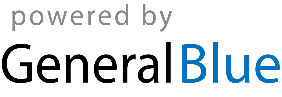 